Publicado en Madrid el 10/11/2020 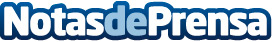 Biden gana las elecciones en EEUU y la incertidumbre crece en los mercados, según los analistas de LibertexLos índices estadounidenses podrían verse afectados por la gestión de los impuestos y de las relaciones comerciales con ChinaDatos de contacto:Noelia Perlacia915191005Nota de prensa publicada en: https://www.notasdeprensa.es/biden-gana-las-elecciones-en-eeuu-y-la Categorias: Internacional Finanzas Sociedad Emprendedores http://www.notasdeprensa.es